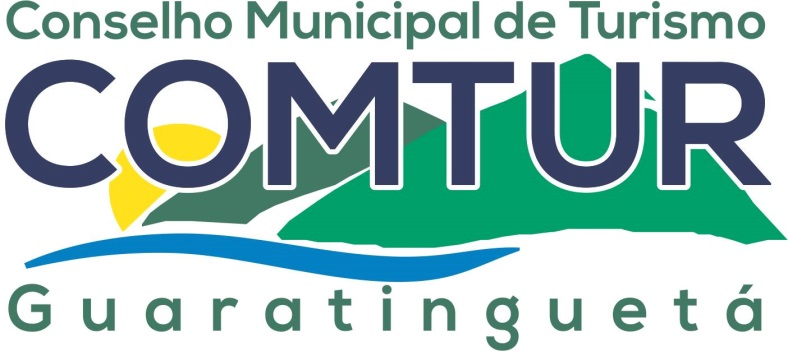 Ata da Reunião Extraordinária- Referente ao Mês de Novembro/ 2014Ao vinte e cinco dias do mês de Novembro de dois mil e quatorze, as dezoito horas e quinze minutos, no prédio do Museu Frei Galvão, sito à praça Conselheiro Rodrigues Alves, 48, foi realizada a reunião extraordinária do Conselho Municipal de Turismo de Guaratinguetá para dar andamento à apresentação da Minuta de lei. Os trabalhos foram iniciados com a presidente Clarice Fonseca agradecendo a pontualidade e comprometimento dos Conselheiros e dos representantes da sociedade civil, em seguida, seguindo os protocolos, foi lida a ata da reunião Ordinária do mês de Novembro, que foi assentida e assinada. Foi data a palavra ao secretário Célio Leite para que apresentasse a pauta da Secretaria de Turismo, onde anunciou que em parceria com o Fundo Social de Solidariedade os preparativos do Natal estão sendo organizados, além da participação de algumas entidades ligadas à Cultura. Avisou também que está sendo organizado na Praça da Estação, um evento conhecido como “Mercado das Pulgas”, que é uma feira de antiguidade, em comemoração ao Centenário da Estação. Sobre o Carnaval, o secretário Célio Leite, diz que a Prefeitura irá disponibilizar quatrocentos mil reais para a realização desse evento e que a OESG não apresentou nenhuma contra proposta. A pauta da reunião Extraordinária foi iniciada como a leitura da carta de apresentação do Prefeito Francisco Carlos e em seguida a presidente Clarice Fonseca iniciou a leitura da Minuta para ser colocada em votação. Após breve debate, por votação ou por consenso, ficou decidido a alteração de texto ou a permanência do texto original.  O Capítulo I, no artigo 1º, gerou debate, pois alguns Conselheiros queriam suprimir a palavra “deliberativo”, e outros queriam mantê-la, sendo assim, foi feita a votação onde apenas o Conselheiro Distéfano Bastos, o secretário de Turismo Célio Leite e o secretário de Esportes Gustavo Mathídios votaram para a retirada da palavra, sendo que o restante dos Conselheiros presentes optaram por mantê-la. O artigo 2º também gerou debates, pois alguns Conselheiros sugeriram alterar a palavra “implementar”.  Sendo assim, foi feita a votação onde apenas o secretário de Esportes Gustavo Mathídio e os Conselheiros Distéfano Bastos e Crysantho Filho votaram pedindo a alteração, e o restante dos Conselheiros optaram por manter a redação original. O Conselheiro Rogério Rabelo e o secretário de Turismo Célio Leite, estavam ausentes no momento desta votação, ficando, portanto, sem dar seu voto. O artigo 3º, parágrafo I foi aceito por unanimidade. O parágrafo II foi questionado pelo secretário de Esportes Gustavo Mathídios, não sendo necessário que esse parágrafo passasse por votação, pois houve apenas uma incompreensão na redação do texto. O parágrafo III foi questionado pelo secretário de Esportes Gustavo Mathídios, que sugeriu que o texto fosse alterado, sendo aceito por unanimidade pelos Conselheiros. O parágrafo IV foi aceito por todos os Conselheiros presentes sem necessidade de alteração em sua redação. O parágrafo V foi questionado pelo secretário de Esportes Gustavo Mathídios, que após rápida explanação do vice-presidente Cristino Silva, ficou esclarecida a questão não sendo necessário que esse parágrafo passasse por votação. Os parágrafos VI e VII foram aceitos por unanimidade pelos Conselheiros presentes. No parágrafo VIII, por conta da polêmica gerada na última reunião e por ter um Capítulo que melhor esmiúça sobre esse assunto, o Conselheiro Marcio Silva sugeriu que fosse votado quando chegasse ao assunto “Câmaras Temáticas” para que fique mais claro para todos os Conselheiros. O convidado Anderson Solcia (SENAC) lembrou que o Conselho Municipal de Araraquara, do qual foi membro, ainda é apenas consultivo e obteve poucos progressos, reafirmando que a seu ver, o COMTUR que deseja caminhar deva ter caráter deliberativo. Com a concordância de todos os presentes, o parágrafo VIII foi então adiado. O parágrafo IX foi questionado pelo secretário de Esportes Gustavo Mathídios, que solicitou alteração da redação, e após debate e por consenso dos Conselheiros, a redação foi alterada. Os parágrafos X, XI e XII foram aceitos por unanimidade pelos Conselheiros. No parágrafo XIII, o secretário de Esportes Gustavo Mathídios, sugere que seja feita uma alínea ao parágrafo III, assim como os parágrafos IX e X. Porém, o Conselheiro Marcio Silva solicita os Conselheiros não se atenham a detalhes que não competem à esse Conselho, e  salienta que o setor jurídico da Prefeitura é o responsável em cuidar da formatação da lei. O parágrafo XV foi questionado pelo secretário de Turismo Célio Leite, e após debate e votação, foi decidido pela alteração da redação do texto. Os parágrafos XVI e XVII foram aceitos por unanimidade pelos Conselheiros. O parágrafo XVIII foi questionado pelo secretário de Turismo Célio Leite, que sugeriu a alteração da redação do texto, que após debate e votação, o texto foi então modificado. Os parágrafos XIX e XX foram aceitos por unanimidade entre os Conselheiros. O Artigo 4º e o Parágrafo Único foram aceitos pelos Conselheiros presentes. Por conta da complexidade do assunto e do adianto da hora, uma nova reunião Extraordinária foi marcada para o dia vinte e sete de Novembro de dois mil e catorze, as dezessete horas, no Museu Frei Galvão. Nada mais havendo a tratar, a Presidente Clarice Fonseca agradece a presença de todos e dá por encerrada a reunião às vinte horas e vinte e cinco minutos.CLARICE FONSECA   				        CÉLIO LEITEPRESIDENTE DO COMTUR				        SECRETÁRIO DE TURISMO